            2020 State Cup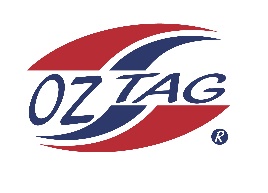                                     Under 16 Girls Representative Squad Congratulations to the following players selected in the 2020 State Cup Squad.  A Final team of 16 will be announced early December 2019.Name1.  Niamh Behringer2   Tayla Bell3   Amber Cottrell-Dormer4.  Abbey-Rose Cryer5.  Keira Danes 6.  Amelia Feeney7.  Paige Fleming6.  Eve Gardener7.  Georgia Greig10. Jade Hook11. Jasinta Lewins12. Charly Lloyd13. Jasmin Saunders14. Maddie Taylor15. Zoe Topham16. Angie Tucker17. Capri Tuffy18. Ava Wilson